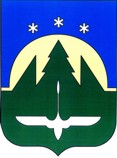 АДМИНИСТРАЦИЯ ГОРОДА ХАНТЫ-МАНСИЙСКАХанты-Мансийского автономного округа - ЮгрыПОСТАНОВЛЕНИЕот 31.12.2014                                                                         №1316Об утверждении порядка формирования, ведения и утверждения ведомственных перечней муниципальных услуг и работ, оказываемых и выполняемых муниципальными учреждениями города Ханты-МансийскаВ соответствии со статьей 69.2 Бюджетного кодекса Российской Федерации, постановлением Правительства Российской Федерации от 26.02.2014 №151                  «О формировании и ведении базовых (отраслевых) перечней государственных и муниципальных услуг и работ, формировании, ведении и утверждении ведомственных перечней государственных услуг и работ, оказываемых и выполняемых федеральными государственными учреждениями, и об общих требованиях к формированию, ведению и утверждению ведомственных перечней государственных (муниципальных) услуг и работ, оказываемых и выполняемых государственными учреждениями субъектов Российской Федерации (муниципальными учреждениями)», руководствуясь статьей 71 Устава города Ханты-Мансийска:1.Утвердить порядок формирования, ведения и утверждения ведомственных перечней муниципальных услуг и работ, оказываемых и выполняемых муниципальными учреждениями города Ханты-Мансийска согласно приложению к настоящему постановлению.2.Органам Администрации города Ханты-Мансийска, осуществляющим бюджетные полномочия главного распорядителя бюджетных средств, в ведении которых закреплены муниципальные бюджетные и автономные учреждения, а также казенные учреждения, в отношении которых принято решение о формировании для них муниципальных заданий, в срок до 01 июня 2015 года разработать и утвердить ведомственные перечни муниципальных услуг и работ, оказываемых и выполняемых муниципальными учреждениями города Ханты-Мансийска в качестве основных видов деятельности, в соответствии с настоящим постановлением.3.Руководителям органов Администрации города Ханты-Мансийска, указанным в пункте 2 настоящего постановления, в течение 30 дней со дня вступления в силу настоящего постановления обеспечить определение ответственных должностных лиц, уполномоченных на:а)формирование и ведение ведомственных перечней муниципальных услуг и работ, оказываемых и выполняемых муниципальными учреждениями города Ханты-Мансийска в информационной системе, доступ к которой осуществляется через единый портал бюджетной системы Российской Федерации (www.budget.gov.ru) в информационно-телекоммуникационной сети Интернет;б)размещение ведомственных перечней муниципальных услуг и работ, оказываемых и выполняемых муниципальными учреждениями города Ханты-Мансийска на официальном сайте в информационно-телекоммуникационной сети Интернет по размещению информации о государственных и муниципальных учреждениях (www.bus.gov.ru) в порядке, установленном Министерством финансов Российской Федерации.4.Установить, что положения настоящего постановления применяются при формировании муниципальных заданий на оказание муниципальных услуг и выполнение работ на 2016 год (на 2016 год и плановый период 2017 и 2018 годов).5.Признать утратившими силу с 01.01.2016:постановление Администрации города Ханты-Мансийска от 24.07.2009 №565 «Об утверждении порядка формирования Перечня муниципальных услуг (работ) города Ханты-Мансийска»;постановление Администрации города Ханты-Мансийска от 16.01.2012 №13 «О внесении изменений в постановление Администрации города Ханты-Мансийска от 24.07.2009 №565»;постановление Администрации города Ханты-Мансийска от 06.02.2012 №117 «О внесении изменений в постановление Администрации города Ханты-Мансийска от 24.07.2009 №565»;постановление Администрации города Ханты-Мансийска от 05.10.2012 №1129 «О внесении изменений в постановление Администрации города Ханты-Мансийска от 24.07.2009 №565»;пункт 8 постановления Администрации города Ханты-Мансийска                           от 23.05.2013 №540 «О внесении изменений в некоторые нормативные правовые акты Администрации города Ханты-Мансийска»;постановление Администрации города Ханты-Мансийска от 31.12.2013 №1770 «О внесении изменений в постановление Администрации города Ханты-Мансийска от 24.07.2009 №565».6.Контроль за выполнением постановления возложить на директора Департамента управления финансами Администрации города Ханты-Мансийска.Глава Администрациигорода Ханты-Мансийска                                                                           М.П.РяшинПриложениек постановлению Администрациигорода Ханты-Мансийскаот 31.12.2014 №1316Порядокформирования, ведения и утверждения ведомственных перечней муниципальных услуг и работ, оказываемых и выполняемых муниципальными учреждениями города Ханты-Мансийска(далее - Порядок)1.Общие положения1.1.Настоящий Порядок разработан в соответствии с Бюджетным кодексом Российской Федерации, постановлением Правительства Российской Федерации          от 26.02.2014 №151 «О формировании и ведении базовых (отраслевых) перечней государственных и муниципальных услуг и работ, формировании, ведении и утверждении ведомственных перечней государственных услуг и работ, оказываемых и выполняемых федеральными государственными учреждениями, и об общих требованиях к формированию, ведению и утверждению ведомственных перечней государственных (муниципальных) услуг и работ, оказываемых и выполняемых государственными учреждениями субъектов Российской Федерации (муниципальными учреждениями)» и определяет процедуру формирования, ведения и утверждения ведомственных перечней муниципальных услуг и работ, оказываемых и выполняемых муниципальными учреждениями города Ханты-Мансийска в качестве основных видов деятельности (далее - ведомственные перечни).1.2.Ведомственные перечни используются в целях формирования муниципальных заданий на оказание муниципальных услуг и выполнение работ, оказываемых (выполняемых) муниципальными учреждениями города Ханты-Мансийска в качестве основных видов деятельности.1.3.Для целей настоящего Порядка применяются следующие понятия:а)уполномоченный орган - орган Администрации города Ханты-Мансийска, осуществляющий бюджетные полномочия главного распорядителя бюджетных средств, в ведении которого закреплены муниципальные бюджетные и автономные учреждения, а также казенные учреждения, в отношении которых принято решение о формировании для них муниципальных заданий;б)формирование ведомственного перечня - деятельность уполномоченного органа по разработке муниципального правового акта об утверждении ведомственного перечня муниципальных услуг и работ, оказываемых и выполняемых муниципальными учреждениями, закрепленными в ведение уполномоченного органа и последующее внесение соответствующей информации в информационную систему, доступ к которой осуществляется через единый портал бюджетной системы Российской Федерации (www.budget.gov.ru) в информационно-телекоммуникационной сети Интернет;в)ведение ведомственного перечня - внесение информации (ее изменение) о муниципальных услугах и работах, оказываемых и выполняемых муниципальными учреждениями города Ханты-Мансийска, в информационную систему, доступ к которой осуществляется через единый портал бюджетной системы Российской Федерации (www.budget.gov.ru) в информационно-телекоммуникационной сети Интернет, а также размещение такой информации на официальном сайте в информационно-телекоммуникационной сети Интернет по размещению информации о государственных и муниципальных учреждениях (www.bus.gov.ru) в порядке, установленном Министерством финансов Российской Федерации.1.4.Иные понятия, используемые в настоящем Порядке, применяются в тех же значениях, что и в нормативных правовых актах Российской Федерации, Ханты-Мансийского автономного округа - Югры и муниципальных правовых актах города Ханты-Мансийска.2.Порядок формирования, ведения и утверждения ведомственных перечней2.1.В целях разработки муниципальных заданий на оказание муниципальных услуг и выполнение работ уполномоченный орган в соответствии с базовыми (отраслевыми) перечнями государственных и муниципальных услуг и работ, утвержденными федеральными органами исполнительной власти, осуществляющими функции по выработке государственной политики и нормативно-правовому регулированию в установленных сферах деятельности (далее - базовые перечни), формирует ведомственный перечень муниципальных услуг и работ, оказываемых и выполняемых муниципальными учреждениями, закрепленными в ведение уполномоченного органа.2.2.Ведомственные перечни утверждаются муниципальными правовыми актами, подготовку которых осуществляют уполномоченные органы, с обязательным согласованием их с Департаментом управления финансами Администрации города Ханты-Мансийска.2.3.Ведомственные перечни содержат сведения о муниципальных услугах и работах, оказываемых и выполняемых муниципальными учреждениями, для которых устанавливаются муниципальные задания на оказание ими муниципальных услуг (выполнение работ) за счет средств бюджета города Ханты-Мансийска.2.4.В отношении каждой муниципальной услуги или работы, включенной в ведомственный перечень указывается следующая информация:а)наименование муниципальной услуги или работы с указанием кодов Общероссийского классификатора видов экономической деятельности, которым соответствует муниципальная услуга или работа;б)наименование органа Администрации города Ханты-Мансийска, осуществляющего функции и полномочия учредителя в отношении муниципального учреждения, оказывающего муниципальную услугу или выполняющего работу;в)код органа Администрации города Ханты-Мансийска осуществляющего функции и полномочия учредителя муниципального учреждения, оказывающего муниципальную услугу или выполняющего работу, в соответствии с реестром участников бюджетного процесса, а также отдельных юридических лиц, не являющихся участниками бюджетного процесса, формирование и ведение которого осуществляется в порядке, устанавливаемом Министерством финансов Российской Федерации (далее реестр участников бюджетного процесса);г)наименование муниципального учреждения и его код в соответствии с реестром участников бюджетного процесса;д)содержание муниципальной услуги или работы;е)условия (формы) оказания муниципальной услуги или выполнения работы;ж)вид деятельности муниципального учреждения;з) категории потребителей муниципальной услуги или работы;и)наименования показателей, характеризующих качество и(или) объем муниципальной услуги или работы;к)указание на бесплатность или платность муниципальной услуги или работы;л)реквизиты нормативных правовых актов, являющихся основанием для включения муниципальной услуги или работы в ведомственный перечень муниципальных услуг и работ или внесения изменений в ведомственный перечень, а также электронные копии таких нормативных правовых актов.2.5.Уполномоченные органы в течение 30 дней со дня издания муниципальных правовых актов, указанных в пунктах 2.2, 2.11 настоящего Порядка, обеспечивают внесение информации, указанной в пункте 2.4 настоящего Порядка, в информационную систему, доступ к которой осуществляется через единый портал бюджетной системы Российской Федерации (www.budget.gov.ru) в информационно-телекоммуникационной сети Интернет.2.6.Информация, сформированная по каждой муниципальной услуге и работе в соответствии с пунктом 2.4 настоящего Порядка, образует реестровую запись. Каждой реестровой записи присваивается уникальный номер.2.7.Порядок формирования информации и документов для включения в реестровую запись, формирования (изменения) реестровой записи и структура уникального номера должны соответствовать правилам, устанавливаемым Министерством финансов Российской Федерации.2.8.Реестровые записи подписываются усиленной квалифицированной электронной подписью лица, уполномоченного в установленном порядке действовать от имени уполномоченного органа.2.9.Ведомственные перечни формируются и ведутся уполномоченными органами в информационной системе, доступ к которой осуществляется через единый портал бюджетной системы Российской Федерации (www.budget.gov.ru) в информационно-телекоммуникационной сети Интернет.2.10.Ведомственные перечни также размещаются на официальном сайте в информационно-телекоммуникационной сети Интернет по размещению информации о государственных и муниципальных учреждениях (www.bus.gov.ru) в порядке, установленном Министерством финансов Российской Федерации.2.11.Уполномоченные органы в течение 30 дней со дня внесения изменений в базовые перечни обеспечивают внесение изменений в утвержденные ведомственные перечни путем обеспечения издания муниципальных правовых актов о внесении изменений в ведомственные перечни.